										(สำหรับรายบุคคล)แบบรายงานผลการอบรม
ตามโครงการพัฒนาครูรูปแบบครบวงจร
ของสำนักงานคณะกรรมการการศึกษาขั้นพื้นฐาน -------------------------------------------------------------------------------------------------------------------------------------------------------------------------------1.  หลักสูตร..........................................................................................................................................................................................................................................รหัสหลักสูตร........................................................................ระหว่างวันที่...........เดือน.................................พ.ศ.............. ถึงวันที่...........เดือน...............................พ.ศ............รวมเป็นเวลา.........................วัน   สถานที่ ..........................................................................................................2. ความรู้ความสามารถ ประสบการณ์ ทักษะ หรืออื่นๆ ที่ได้รับในการอบรมนำมาเพื่อพัฒนางานของหน่วยงาน ดังนี้	................................................................................................................................................................................................................................................................................................................................................................................................................................................................................................................................................................................................................................................................................................................................................................................................................................................................................................................................................................................................................................................................3. การเผยแพร่ความรู้ ประสบการณ์ ทักษะ และอื่นๆ แก่ผู้ที่เกี่ยวข้อง คือ	     ………………………………………………………………………………………………….............................................…………………………………………………………………………………………………………………………………………………………………………………………………………………………………………………………………………………………………………………………					ลงชื่อ......................................................... ผู้รายงาน					       (.......................................................)					ตำแหน่ง..................................................................บันทึกข้อความ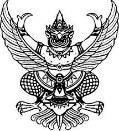 ส่วนราชการ      โรงเรียนสุรนารีวิทยา   จังหวัดนครราชสีมาที่                  -	 วันที่   ....................................................................................................          เรื่อง   รายงานผลการอบรมตามโครงการพัฒนาครูรูปแบบครบวงจรของสำนักงานคณะกรรมการการศึกษา          ขั้นพื้นฐานเรียน   ผู้อำนวยการโรงเรียนสุรนารีวิทยา	ตามที่ข้าพเจ้า.............................................................................ตำแหน่ง.......................................ได้ลงทะเบียนเข้ารับการอบรมตามโครงการพัฒนาครูรูปแบบครบวงจรของสำนักงานคณะกรรมการการศึกษาขั้นพื้นฐาน ในหลักสูตร......................................................................................................................................................................................................................................................................................................................ระหว่างวันที่...........เดือน.................................พ.ศ.............. ถึงวันที่...........เดือน...............................พ.ศ............รวมเป็นเวลา.........................วัน 	บัดนี้ การอบรมฯตามโครงการดังกล่าว ได้เสร็จเรียบร้อยแล้ว ข้าพเจ้าขอรายงานผลการอบรม ตามเอกสารที่แนบมาพร้อมนี้	จึงเรียนมาเพื่อโปรดทราบและพิจารณาดำเนินการต่อไป					ลงชื่อ......................................................... ผู้รายงาน					       (.......................................................)					ตำแหน่ง..................................................................ความคิดเห็นของผู้อำนวยการโรงเรียน	……………………………………………………………………………………...………………………………………………………………………………………………………………………….………………………………………………………………………………..………………………………………………………………………………………………………………………………………………………………					ลงชื่อ......................................................... 				                        (นายโกศล  พงษ์พานิช)                                                           ผู้อำนวยการโรงเรียนสุรนารีวิทยา